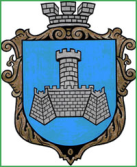 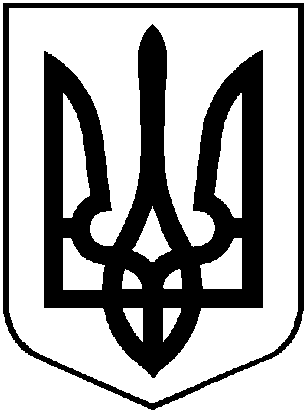 УКРАЇНАВІННИЦЬКОЇ ОБЛАСТІМІСТО ХМІЛЬНИКРОЗПОРЯДЖЕННЯМІСЬКОГО ГОЛОВИвід “26” березня 2021 р                                                                            №139-рПро використання автотранспорту виконавчих органів міської радиу вихідний день 28 березня 2021 рокуВраховуючи розпорядження міського голови від 24.03.2021 року №131-р «Про створення робочої групи для здійснення моніторингу стану дотримання керівниками підприємств, установ, організацій, господарюючими суб’єктами усіх форм власності вимог карантину та запровадження протиепідемічних заходів на території Хмільницької міської територіальної громади», відповідно до постанови Кабінету Міністрів України від 04.06.2003р. №848 «Про впорядкування використання легкових автомобілів бюджетними установами та організаціями», керуючись ст.42,59 Закону України «Про місцеве самоврядування в Україні», враховуючи службову записку керуючого справами виконавчого комітету міської ради Маташа С.П. від 26.03.2021р., п.5.16 Колективного договору між виконавчим комітетом Хмільницької міської ради та трудовим колективом від 25.07.2018 р:1. Затвердити графік чергування автотранспорту (додається).2.Дозволити Мироненку Борису Васильовичу, водієві загального відділу міської ради, 28 березня 2021 року використання автотранспорту міської ради (автомобіль ГАЗ-3110) для супроводу членів робочої групи. 3. Встановити, що робота у вихідний день 28 березня 2021 року Мироненку Б.В. компенсується наданням іншого дня відпочинку за роботу в вихідний день відповідно до додатку з оплатою роботи в одинарному розмірі.4. Загальному відділу міської ради довести це розпорядження до виконавців.5. Контроль за виконанням цього розпорядження залишаю за собою.   Міський голова                                                   М.В.ЮрчишинС.МаташМ.ВовчокО.Прокопович		Н.Буликова                      О.Сидоришина                                                             ЗАТВЕРДЖЕНО       розпорядженням                                                                     	  міського голови                                                                                   від  26 березня 2021 р. 	   №139-рГ Р А Ф І К  чергування автотранспорту  під час  роботи робочої групи для здійснення моніторингу стану дотримання керівниками підприємств, установ, організацій, господарюючими суб’єктами усіх форм власності вимог карантину та запровадження протиепідемічних заходів на території Хмільницької міської територіальної громади  28 березня 2021 року.Міський голова                                        М.В.ЮрчишинДата та часУстановаПримітка28.03.2021 р.28.03.2021 р.28.03.2021 р.07.00 год. - 12.00год.Загальний відділ міської ради (Мироненко Б.В.)20.00 год. - 23.00год.Загальний відділ міської ради (Мироненко Б.В.)